Государственное бюджетное общеобразовательное учреждение Самарской       области основная общеобразовательная  школа с. Вольная Солянка муниципального района Кинель –Черкасский Самарской области                                              Утверждаю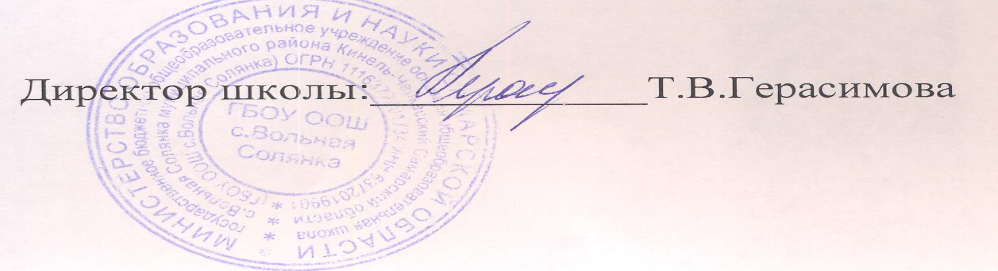 01.09.2021гПлан организации физкультурно-оздоровительной и спортивно-массовой работына 2021-2022 учебный годОсновными целями  физкультурно-оздоровительной и спортивно-массовой работы в школе является: сохранение и укрепление здоровья обучающихся; дополнительное образование детей в области физической культуры и спорта; формирование навыков и развитие мотивации обучающихся к выбору здорового образа жизни.Задачи:- воспитательная – воспитание у обучающихся бережного отношения к своему здоровью;- обучающая – обучение детей нормам здорового образа жизни, развитие задатков и склонностей к различным видам спорта, формирование и совершенствование двигательных навыков;- развивающая – содействие физическому развитию школьников, укрепление здоровья, закаливание организма, профилактика наиболее распространенных заболеваний.КАЛЕНДАРНЫЙ ПЛАНСПОРТИВНО-МАССОВЫХ МЕРОПРИЯТИЙНА 2021-2022 УЧЕБНЫЙ ГОД№ п/пМероприятияДатапроведенияОтветственные за проведение1.Физкультурно-оздоровительные мероприятия в режиме учебного дня:· обсуждение на совещании при директоре порядка проведения  физкультминуток и подвижных игр на переменах;· планирование внеклассной работы;· проведение зарядки до занятий· проведение физкультминуток во время уроков (в 1-4-х классах);до 1 сентябряежедневноежедневно Учитель физической культуры, учителя начальных классов, учителя-предметники2.Физкультурно-оздоровительные мероприятия во внеурочное время:· проведение физкультминуток во время динамического часа;· прогулки и экскурсии;· занятия в спортивных секциях Учителя начальных классов, учитель физической культуры, руководители спортивных секций3Спортивная работа в классах:· составление календаря спортивно-массовых мероприятий· подготовка команд по видам спорта, включенным во внутришкольную спартакиаду.до 15 сентября в течение года Учитель физической культуры4Внеурочная работа:· проведение внутришкольной спартакиады;· проведение тематических дней здоровья· подготовка к сдаче норм ГТОсогласно календарюв течение годаУчитель физической культуры, классные руководители, 5Агитация и пропаганда ЗОЖ и спорта:· выпуски информационных бюллетеней о спортивных событиях  на сайте школы-интерната· проведение спортивных праздников и соревнований;· беседы о здоровом образе жизни;· профилактика употребления психоактивных веществв течение годав течение годасогласно плану Зам. дир. по УВРУчитель физической культурыКлассные руководители6Работа с родителями обучающихся и педагогическим коллективом:· включение бесед о ЗОЖ в родительский лекторий;·консультации для родителей по вопросам физического воспитания детей в семье;·проведение спортивных соревнований совместно с родителями «Спортивная семья».                                      в течение годасогласно плануКлассные руководителиУчителя физической культуры7.Медицинский контроль:·Медицинский осмотр обучающихся, создание базы данных АРМИС·Контроль за состоянием обучающихся на уроках физкультуры и спортивных мероприятияхсентябрьМедицинская сестраУчитель физической культуры, медицинская сестра8.Хозяйственная работа:·Оформить уголок физической культуры, стенд «Лучшие спортсмены школы», стенд с грамотами;· Выпуск информации о спортивных событиях на сайте школы-интерната·Ремонт спортивного зала, спортивного инвентаряСентябрь В течение года В течение годаУчитель физической культурыЗам. дир. по ВРЗам. дир. по АХЧ№Спортивные мероприятияМесяц проведенияУчастники1.День Здоровья «Быстрее, дальше, сильнее»Сентябрь1-9 классы2.Легкоатлетический кроссСентябрь1-9 классы3.Весёлые стартыНоябрь1-4 классы4.Соревнования по футболуНоябрь7-9 классы5.Соревнования по шахматамНоябрь, декабрь5-9 классы6Соревнования по волейболуНоябрь-январь7-9 классы7Соревнования по баскетболуДекабрь-январь5-9 классы8Соревнования по настольному теннисуФевраль, март7-9 классы9Соревнования по шашкамФевраль-март5-9 классы10Соревнования по пионерболуМарт-апрель4-6 классы11Соревнования по пионерболуАпрель1-3 классы12Показательное выступление по мини-футболуАпрельУчастники кружка13День ЗдоровьяАпрель1-9 классы